português - fábulasVamos começar conversando um pouco a respeito do que você sabe sobre as fábulas! Observe estas ilustrações com algumas das mais famosas personagens das fábulas.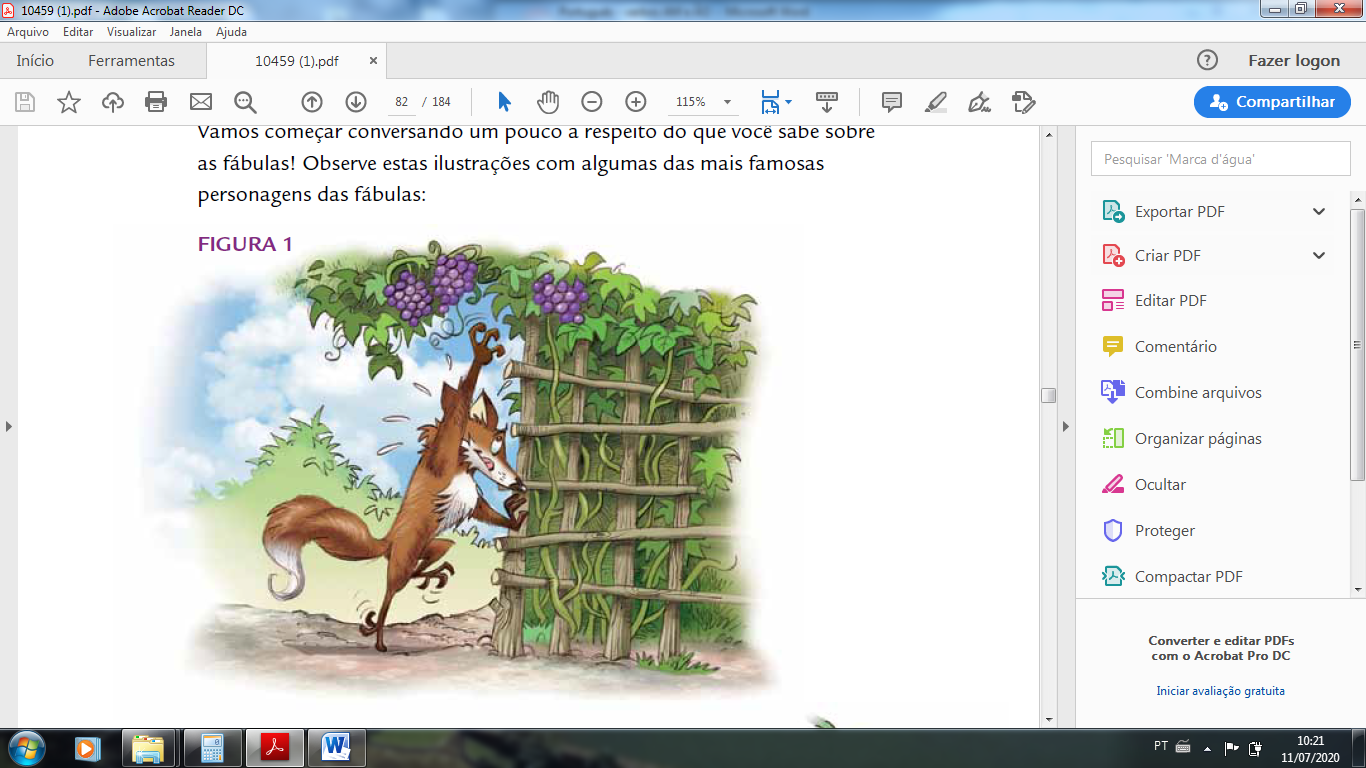 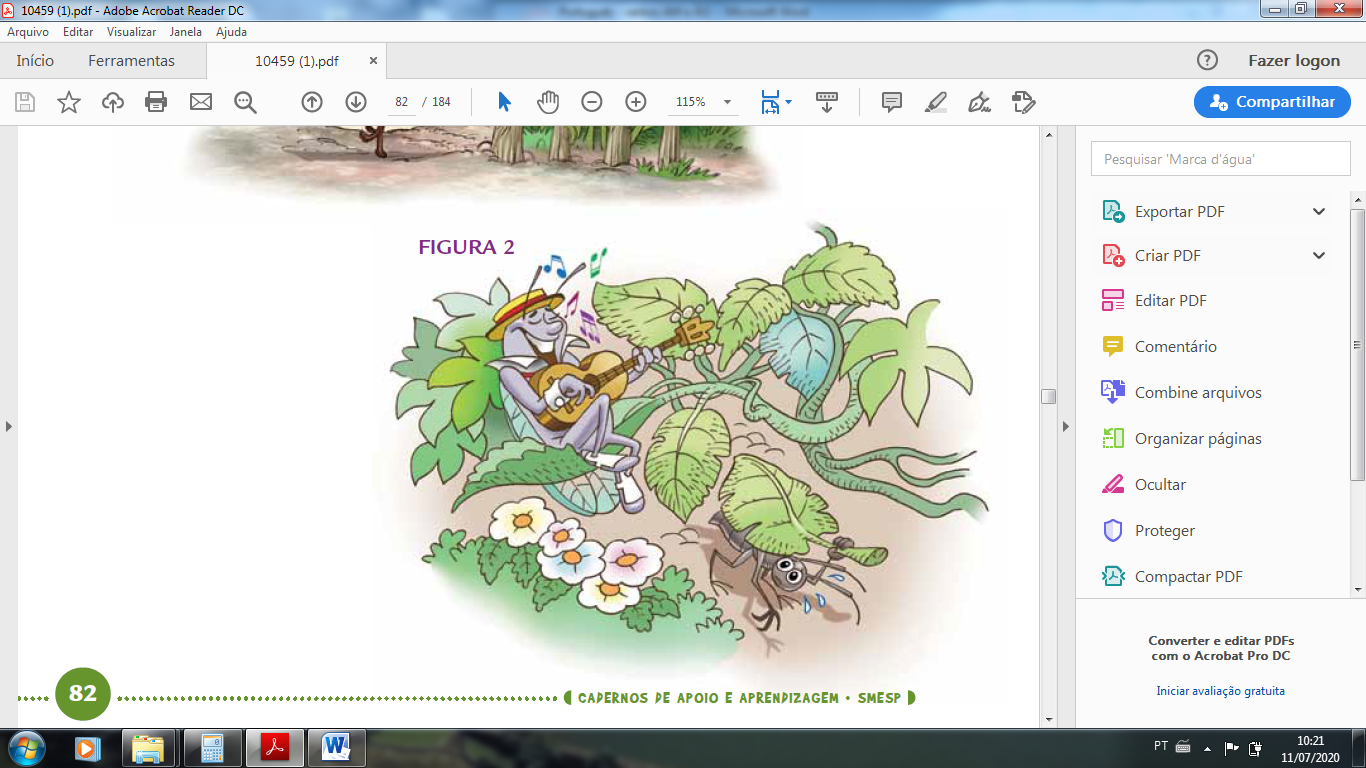 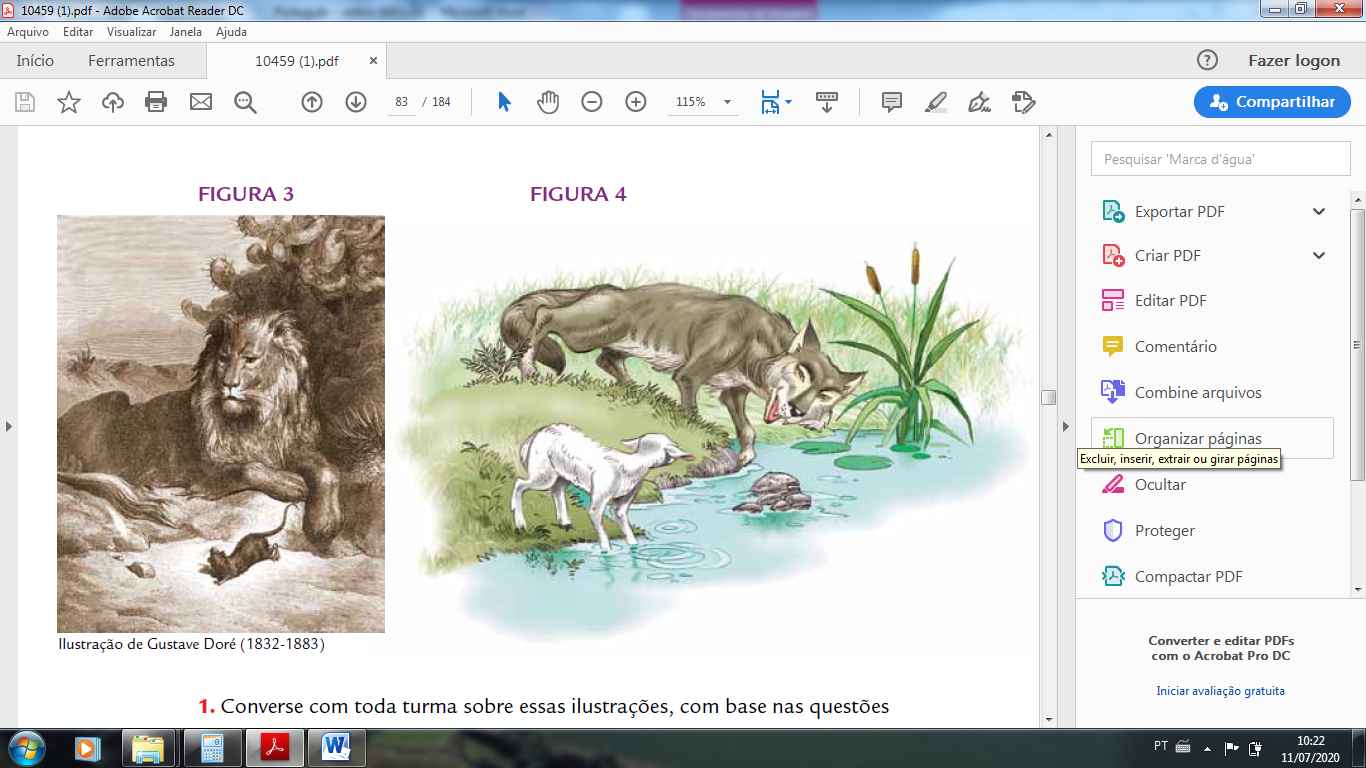 Quem são os personagens que aparecem em cada ilustração?_____________________________________________________________________________________________________________________________________________________________________________________________O que parece estar acontecendo em cada ilustração? ILUSTRAÇÃO 1-______________________________________________________________________________________________________________________________ILUSTRAÇÃO 2 ______________________________________________________________________________________________________________________________ILUSTRAÇÃO 3 ______________________________________________________________________________________________________________________________ILUSTRAÇÃO 4 ______________________________________________________________________________________________________________________________Qual ilustração parece ser mais realista? Por quê?______________________________________________________________________________________________________________________________Essas ilustrações se referem a diferentes fábulas. Assinale o título de cada uma dessas fábulas, considerando as personagens que aparecem.(       ) A vida da raposa(       ) A raposa e as uvas(       ) A cigarra e a formiga(       ) A diversão da cigarra(       ) A força dos pequenos(       ) O leão e o rato(       ) O lobo e o cordeiro(       ) O encontro às margens do rioDe acordo com as escolhas que você fez, o que se observa de como costumam ser os títulos das fábulas?______________________________________________________________________________________________________________________________